Урок 22 апреля (среда). (15.30)Здравствуйте ребята! Просьба высылать свои работы: На почту школы  oren-dmsch2@mail.ru            илиНа мою почту tgkravchenko15@gmail.com   илиМне в контакте  ДШИ 2 ОренбургПодписывайте свои работы (Фамилия)Жду ваши работы. Татьяна Григорьевна.Сольфеджио.Вспомнить правила: (Распечатка для 4 класса тебе поможет)Назови виды трезвучий. (их 4)Чем отличается мажорное трезвучие от минорногоЧем отличается мажорное трезвучие от увеличенногоЧем отличается минорное трезвучие от уменьшенногоИз каких интервалов состоят Б6, М6, Б4/6, М4/6Построить 8 аккордов от звука ФАПерепиши аккорды в тетрадь и определи их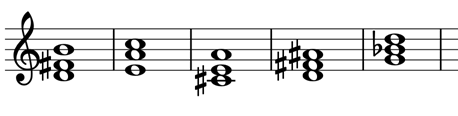 Написать гамму соль минор 3 вида.Музыкальная литература.Продолжаем тему  «В. А. Моцарт Симфония №40 соль минор»II часть: медленная, ми-бемоль мажор, сонатная форма. Человек размышляет наедине с собой. Главная партия ми-бемоль мажор –неторопливая, спокойно-созерцательная, используются сползания по хроматизмам. Побочная партия – си- бемоль, мягкая, напевная, хрупкая. III часть: менуэт, соль минор, сложная 3-х частная форма. Моцарт драматизирует менуэт.Крайние разделы. Образ активный, драматичный, призывный. Чувствуются маршевые интонации. 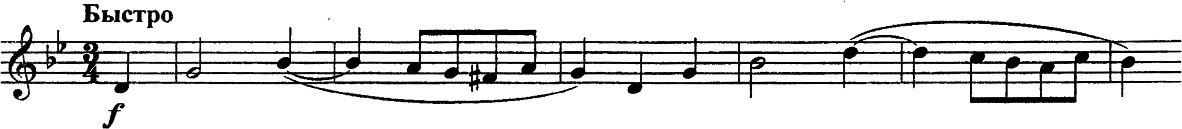 Средний раздел – соль мажор, образ светлый, безмятежный. В менуэте происходит перелом, переход от взволнованности, метаний, сомнений I ч., задумчивости II ч., к активному действию.IV часть: финал, соль минор, это стремительный, страстный порыв. Окончательно утверждаются активные, драматические образы. Сонатная форма. Главная партия – соль минор, содержит в себе контраст: вопросительные взлёты струнных и энергичные ответы tutti(весь оркестр). 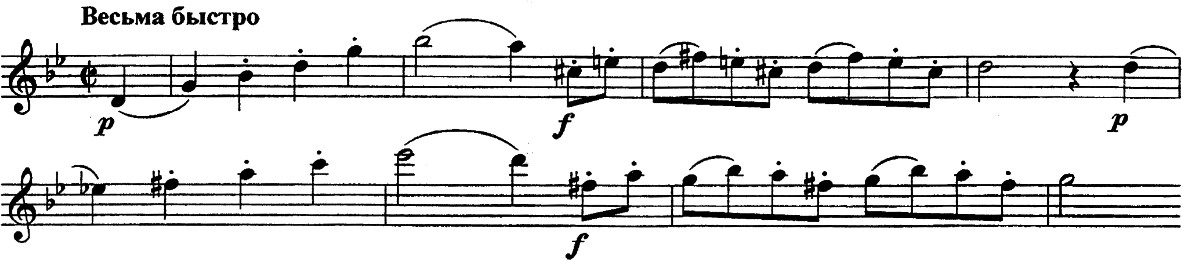 Побочная партия – си-бемоль, изящная, порывистая, с хроматическими элементами. Разработка: драматичная, развивается тема главной партии. Используется тональное, мотивное развитие, полифонические приёмы. Реприза: все темы в соль миноре. Завершается симфония драматическим звучанием.ЗАДАНИЯПослушай на сайте  https://www.youtube.com/watch?v=qzBwa2jI1Oc  Симфонию №40 В. А. Моцарта. II часть,  III часть,   IV часть.  Перепиши, вставляя пропущенные слова.По характеру II часть: - _____________________. Она написана в ____________________ форме. Содержание музыки -___________________________________________.III часть - _____________.  Его характер _______________. По форме ________________.  Крайние разделы по характеру ________________.Средний раздел написан в тональности _____________________, характер _________________IV часть: _____________, написан в __________________ форме, в тональности _________________. Характер тем _______________.Завершается симфония ________________ звучанием.